
THE BANKING AND FINANCIAL SERVICES LAW ASSOCIATION LTD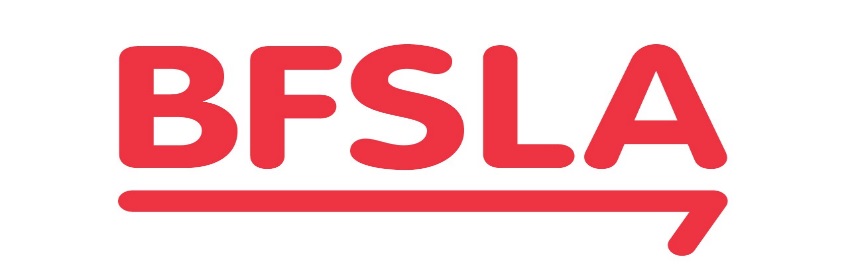 ACN 006 354 0892024 RESEARCH ESSAY COMPETITIONENTRY FORMI/We confirm that I am/we are eligible to enter this competition, and that I/we have read, understood and agree with the entry conditions.  I/we certify that this paper complies with those conditions.  In particular, I/we certify that, to the best of my/our knowledge and belief, the intellectual content of this paper is the product of my/our own work and that all the sources used in preparing it have been acknowledged.  I/we further certify that it contains no material that has been published or submitted for publication elsewhere (unless agreed with the Board of the BFSLA).Signature(s)DateName(s):Email(s):Phone number(s):Professional qualifications:Title of paper:No. of words (excluding footnotes):No. of words (including footnotes):